Objednací listč. 21/23/4 Předmět objednávky 	Množství	Předpokl. cena Kč 	Celkem (s DPH): 	92 000,00 Kč Popis objednávky:Text žádosti o rozpočtové opatření: Akce se týká vytvoření ochozu v parku U Dudáka ze zabetonovaných železných sloupků a řetězů k zabránění parkování vozidel všeho druhu na vegetačních plochách, které jsou v této lokalitě čím dál tím častější. K zabránění vjezdu automobilům na stezky pro pěší a cyklisty bude vjezd do parku navíc osazen velkoobjemovými betonovými květináči s výsadbou. Po upevnění všech prvků bude povrch urovnán a znova oset travní směsí. Celou akci zabezpečí firma Elkost s.r.o. po předchozí domluvě s místostarosty p. Horejšem a s Ing Oberfalcerem. Celá záležitost byla konzultována i s Ing arch. Andrlíkem.Termín dodání:  Bankovní spojení: ČSOB, a.s., č.ú.: 182050112/0300	IČ: 00251810	DIČ: CZ00251810Upozornění: 	Dodavatel je oprávněn vystavit fakturu až po řádném dokončení a předání díla.	Na faktuře uveďte číslo naší objednávky. Kopii objednávky vraťte s fakturou na adresu: Městský úřad Strakonice, Velké náměstí 2, 386 01 Strakonice, případně na e-mailovou adresu posta@mu-st.cz.Schválil:	Ing. Jaroslav Brůžek	vedoucí odboru ŽPSprávce rozpočtu: 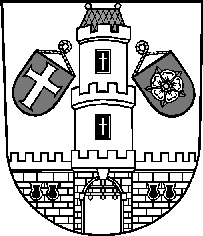 Město StrakoniceMěsto StrakoniceMěstský úřad StrakoniceOdbor životního prostředíVelké náměstí 2386 01 StrakoniceVyřizuje:Bc. Tomáš TurekTelefon:383 700 335E-mail:tomas.turek@mu-st.czDatum: 14. 4. 2023Dodavatel:ELKOST PLUS s.r.o.Havlíčkova 1289386 01  StrakoniceIČ: 63907402 , DIČ: CZ639074021.Zhotovení a realizace ochozu k zábránění parkování vozidel v parku U Dudáka92 000,00